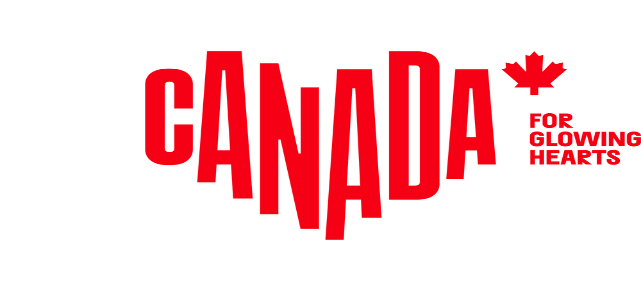 M E D I E N I N F O R M A T I O NStory Idea (2023)NachhaltigkeitBlaues Wunder: Kanadas Küste und geheime SträndeNachhaltigkeit und Küstenschutz sind für Kanada von besonderem Interesse – angesichts der längsten Küste der Welt verwundert das auch nicht. Das flächenmäßig zweitgrößte Land der Welt verfügt über eine Küstenlänge von 243.042 Kilometern – Wahnsinn! Dazu kommen noch mehr als zwei Millionen Süßwasserseen. Das Ahornland wird in drei von vier Himmelsrichtungen vom Meer umrahmt: Es grenzt im Westen an den Pazifik, im Norden an den Arktischen Ozean und im Osten an den Atlantik. Von den zehn Provinzen und drei Territorien Kanadas verfügen lediglich Saskatchewan und Alberta über keine Meeresküste, an allen anderen rauscht der Ozean. Die längste Küstenlinie besitzt Neufundland und Labrador, wo der Atlantik auf insgesamt 28.968 Kilometer Küste brandet. Den kleinsten Meeresabschnitt hat der Yukon mit seinem gerade einmal 342 Kilometer messenden Zugang zur Beaufortsee im Nordpolarmeer. 
Sanus per aquam – die heilende Kraft des WassersDie Forschung hat gezeigt, dass es eine Menge gesundheitlicher Vorteile hat, sich in der Nähe oder gar auf oder unter dem Wasser aufzuhalten. Nicht nur, dass dieser direkte Kontakt zum Ursprung des Lebens Stress- und Angstzustände verringert, das allgemeine Wohlbefinden und Glücksgefühle steigert sowie die Herz- und Atemfrequenz auf ein optimales Level absenkt. „Wir haben zudem festgestellt, dass die Nähe zum Wasser die Kreativität fördert, die Qualität von Gesprächen verbessern kann und eine Kulisse für wichtige Teile des Lebens wie Spiel, Spaß, Romantik und Trauer bietet“, sagt Wallace Nichols, Autor von Blue Mind. Damit dieser positive Effekt jedoch auch eintreten kann, „müssen die Gewässer sicher, sauber und gesund sein“, wie der Experte mahnt. Ein nicht nur für Touristen sichtbares Zeichen für einen optimal gesunden und nachhaltigen Zustand eines Gewässers oder Strandes ist die sogenannte Blaue Flagge. Dieses international standardisierte Symbol für Strände und Yachthäfen wird nur verliehen, wenn höchste Umwelt-, Sicherheits- und Sauberkeitsstandards erfüllt werden. Die Blaue Flagge weht an 23 Stränden Kanadas – und wer sich nicht entscheiden mag, kann sich von der folgenden Auswahl ausgezeichneter Strände inspirieren lassen:Prince Edward IslandDer Strand von Basin Head ist für seinen „singenden Sand“ berühmt, ein Naturphänomen. Wenn der Wind stark über den Sand weht oder Menschen über den Sand laufen, stoßen die Silikonkristalle des Sandes einen leichten Pfeifton und hohe Musikfrequenzen aus. Basin Head ist Teil eines Naturschutzgebietes und liegt nur etwa anderthalb Stunden Autofahrt von Charlottetown entfernt.New BrunswickHopewell Rocks ist der perfekte Ort, um den höchsten Tidenhub der Welt in der Bay of Fundy zu erleben. Die etwa zwei Kilometer lange Küstenlinie ist mit rund 20 freistehenden und natürlichen Brandungspfeilern gespickt – ähnlich wie die Lange Anna vor Helgoland, aber eben viel größer. Am besten werden die Hopewell Rocks nach einer etwa zweieinhalb Stunden langen Fahrt von Fredericton aus erreicht.OntarioDer weitläufige Wasaga Beach ist mit mehr als 14 Kilometern Ausmaß der längste Süßwasserstrand der Welt. Neben dem feinen weißen Sand können sich Besucher hier über viele Promenaden mit Einkaufsmöglichkeiten und Restaurants ebenso freuen wie über zahlreiche Wanderwege und Verleihstationen für Wassersport-Aktivitäten. Wasaga Beach ist nur eine zweistündige Autofahrt von Toronto entfernt. British ColumbiaLong Beach in Tofino liegt mitten im Pacific Rim National Park Reserve und ist Teil des längsten Strand-Netzwerks auf Vancouver Island. Mit einer Länge von 16 Kilometern macht er seinem Namen alle Ehre. An diesem Strand wurde Surf-Geschichte geschrieben und es gibt eine große Menge an Treibholz, das an einen uralten Wald heranreicht. Long Beach ist nicht ganz so einfach zu erreichen: Besucher müssen mit Pacific Coastal Airlines von Vancouver aus zum Inselflughafen Tofino Long Beach fliegen oder direkt vom Vancouver International Airport aus mit einem Harbour Air-Wasserflugzeug den Tofino Harbour ansteuern. QuébecDie Eilande der Inselkette Îles de la Madeleine im Golf von St. Lawrence sind von roten Klippen und weißen Sandstränden geprägt. Neben diesem kontrastreichen Farbenspiel gibt es vor allem im August am Strand von Havre-Aubert etwas zu bewundern, wenn Sandburgenkünstler aus der ganzen Welt beim größten internationalen Sandburgen-Wettbewerb die Sandkörner in atemberaubende und fantastische Formen pressen. Der einfachste Weg zu den Inseln ist eine fünfstündige Bootspassage von Prince Edward Island. Neufundland und LabradorShallow Bay Beach ist ein Sandstreifen im Gros Morne National Park, der von niedrigen, felsigen Inseln vor Wellen geschützt ist. Besucher genießen eine einzigartige und ungewohnt tropische Landschaft, spektakuläre Sonnenuntergänge und vor allem im Herbst eine interessante Fauna, wenn Hunderte von Küstenvögel hier zum Überwintern Station machen. Der Strand ist ein ideales Terrain für Wassersport wie beispielsweise Kajaktouren. Um den Strand zu erreichen, wird zuerst nach St. John‘s geflogen und von dort mit einem Regionalflug der Deer Lake Regional Airport angesteuert. Von hier aus ist Shallow Bay nur noch rund 90 Minuten mit dem Auto entfernt.AlbertaMit einem karibischen Tropentraum hat Lake Annette im Jasper National Park nicht viel gemein. Aber an Dramatik ist dieser See nicht zu überbieten. Dichte Wälder säumen das sichtklare Gletscherwasser des Sees, gewaltige Berge sorgen für eine fantastische und pittoreske Szenerie, und die Chance, Wildtiere wie Elche, Grizzlies oder Hirsche in freier Wildbahn anzutreffen, ist nicht gering. Am besten lässt sich der See über einen Flug nach Edmonton erreichen, von dort aus ist es nur eine etwa viereinhalbstündige Autofahrt zum Lake Annette. Dabei muss gar nicht selbst gefahren werden: Anbieter wie SunDog Tours offerieren einen Shuttle-Service zwischen dem Airport von Edmonton und dem Jasper National Park. Informationen für die Redaktionen: Passendes Bildmaterial zur Story Idea findet sich hier.Weitere Informationen für Medien, viele Story Ideas, Storyteller und alle Pressemitteilungen und News gibt’s unter: www.kanada-presse.deUnseren Media-Newsletter und Pressemitteilungen können Sie hier abonnieren.Über Destination CanadaDestination Canada ist das offizielle kanadische Marketing-Unternehmen für den Tourismus. Wir möchten die Welt dazu inspirieren, die kulturelle Vielfältigkeit Kanadas zu entdecken. Gemeinsam mit unseren Partnern in der Tourismusbranche und den Regierungen der Territorien und Provinzen von Kanada bewerben und vermarkten wir Kanada in acht Ländern weltweit, führen Marktforschungen durch und fördern die Entwicklung der Branche und ihrer Produkte. www.canada.travel/corporatePressekontakt:Destination Canadaproudly [re]presented byThe Destination OfficeKIRSTEN BUNGARTSENIOR PUBLICIST / MANAGER PR & MEDIA Lindener Str. 128, D-44879 Bochum, GermanyPhone: +49 (0) 234 324 980 75, Fax: +49 (0) 234 324 980 79kirsten@destination-office.de | www.kanada-presse.de | www.keepexploring.de